		   Costa Rica Aventura y Relax 11 días 10 noches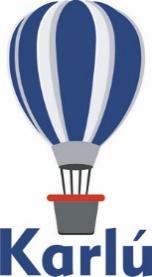 Día 1 San JoséBienvenido a San José, Costa Rica. Recibimiento y traslado al hotel. Resto del día libre. La capital se encuentra situada en medio del valle central y centro del país, convirtiéndose así en un lugar estratégico desde el que realizar un sinfín de actividades diarias. Además, usted dispondrá de una variada oferta cultural, con teatros, auditorios, museos, edificios históricos y bellos parques que visitar. Si prefiere, también podrá realizar compras en alguno de los centros comerciales y mercados artesanales o salir a cenar en uno de los muchos restaurantes de la ciudad, alguno de ellos, con impresionantes vistas del gran valle. Alojamiento en el Hotel de su elección.Día 2 San José/Volcán Arenal (3 hrs)Desayuno en el hotel. Hoy le espera el impresionante volcán Arenal, situado en las llanuras del norte. Esta maravilla natural, le brinda la oportunidad de ser testigo de la majestuosidad de este coloso. A lo largo del recorrido y hasta llegar al pueblo de La Fortuna, podrá apreciar diversas plantaciones agrícolas, plantas ornamentales y fincas de ganado. Su hotel se encuentra estratégicamente situado para apreciar el macizo. Alojamiento en el Hotel de su elección.Día 3 Volcán ArenalDesayuno en el hotel. Los resorts con aguas termales y spa representan uno de los mayores atractivos para disfrutar en esta región. Otro reclamo de la zona es la cantidad de actividades que se pueden realizar: parque nacional volcán Arenal, tirolesa, puentes colgantes, teleférico, paseos a pie y a caballo a la catarata del río Fortuna, así como otras actividades acuáticas en el lago Arenal. También, La Fortuna es un pueblo agradable para pasear, comprar souvenirs y conocer alguno de sus restaurantes de comida típica o internacional. Alojamiento en el Hotel de su elección.Día 4 Volcán Arenal/Monteverde (3 hrs)Desayuno en el hotel. Su próximo destino es Monteverde, pequeña comunidad ubicada en lo alto de la Cordillera de Tilarán e importante destino de ecoturismo del país donde la atracción principal es su Reserva Biológica. Durante el trayecto, usted observará paisajes realmente bellos y atravesará algunas localidades típicas del país.  Alojamiento en el Hotel de su elección.Día 5 MonteverdeDesayuno en el hotel. Día libre. Monteverde es mundialmente reconocido por su bosque nuboso que se extiende a ambos lados de la división continental. En la actualidad existen dos reservas en el área: la Reserva Biológica de Monteverde y la Reserva Biológica de Santa Elena. Usted se sorprenderá de la diversidad y riqueza de la zona caminando por los numerosos senderos de cualquiera de ellas. En las partes altas del bosque existe el llamado bosque enano natural (La climatología hace que sus árboles más altos no superen los 10 metros). Hay otras muchas actividades en la zona para complementar esta visita: la tirolesa, puentes colgantes, jardín de colibríes, jardín de mariposas, serpentarios (uno de los mejores del país), tour para ver la fauna nocturna, paseos a caballo, tour del queso (los quesos elaborados en la localidad son los más apreciados de Costa Rica), etc. Alojamiento en el Hotel de su elección.Día 6 Monteverde/Guanacaste (4.50 hrs)Desayuno en el Hotel. Esta mañana iniciará su viaje descendiendo de las montañas hacia la Sabana Guanacasteca, extensas planicies dedicadas a la agricultura y ganadería. Con un clima espectacular, siempre soleado, aquí podrá disfrutar de hermosas playas con diferentes matices de arena, además de encontrarse en una de las zonas con más alta riqueza cultural, musical, gastronómica y de hospitalidad de Costa Rica. Alojamiento y régimen de alimentación de acuerdo al Hotel de su elección.Día 7 GuanacasteDesayuno en el Hotel. Para este día le queremos recordar algunas de las muchas actividades que puede realizar en esta área: visitas a los Parques Nacionales de Palo Verde y Rincón de la Vieja, actividades en la playa, tirolesa, etc. Además, podrá disfrutar de gran parte de las tradiciones costarricenses, comprar artesanías en barro o recrearse con la música de la “marimba” y una deliciosa cena típica. Sólo contáctenos para reservarlo. Alojamiento en Hotel de su elección.Día 8 GuanacasteDesayuno en el Hotel. Día libre para disfrutar de visitas a parques nacionales, hermosas playas con diferentes matices de colores, practicar la pesca deportiva de clase mundial, surf, buceo, jet ski, veleros o cualquier deporte acuático.  Alojamiento en Hotel de su elección.Día 9 GuanacasteDesayuno en el Hotel. Día libre para disfrutar de las instalaciones y facilidades del hotel.  Alojamiento en Hotel de su elección.Día 10 Guanacaste/San José (5 hrs)Desayuno en el Hotel. Viaje de regreso al Valle Central. Su traslado hacia San José está previsto para después del medio día; disfrute su última mañana en este entorno tropical. Por la noche puede visitar restaurantes típicos costarricenses con shows de mascaradas y música típica o si lo prefiere, degustar la cocina nacional e internacional en alguno de los excelentes restaurantes del país. Alojamiento en el Hotel de su elección.Día 11 San José/Fin de los serviciosDesayuno en el Hotel. Traslado de salida hacia el Aeropuerto. La hora se establece con 3 horas de antelación a la hora de salida del vuelo. Costo por persona en dólares americanosHoteles previstos:IncluyeTraslado de entrada Aeropuerto hacia el hotel1 noche de alojamiento en el hotel de su elección en San José, desayuno incluidoTraslado de San José hacia Arenal2 noches de alojamiento en el hotel a su elección en Arenal, desayuno incluidoTraslado de Arenal a Monteverde2 noches de alojamiento en el hotel a su elección en Monteverde, desayuno incluido Traslado de Monteverde hacia Guanacaste4 noches de alojamiento en el hotel a su elección en Guanacaste, desayuno incluidoTraslado de Guanacaste hacia San José. 1 noche de alojamiento en el hotel de su elección en San José, desayuno incluidoTraslado de salida hotel hacia AeropuertoImpuesto de ventas 13% Infantes de 0 a 3 años no pagan Tarifa de niño rige de 4 a 12 años. Máximo 2 niños compartiendo habitación con sus padresNo incluyeVuelos e impuestosActividades no indicadas en programaPropinas Notas:Para reservaciones, se requiere copia del pasaporte con vigencia mínima de 6 meses después de su regreso.Los documentos como pasaporte, visas, vacunas, pruebas PCR, Antígenos o cualquier otro requisito que solicite el país visitado, son responsabilidad del pasajero.Su itinerario puede estar sujeto a cambio por las reglamentaciones y políticas de cada país por las afectaciones del COVID, favor de reconfirmar su viaje antes de la fecha de salida.Tarifa aplica para pago con transferencia bancaria o chequePagos con tarjeta de crédito visa o mc aplica cargo bancario de 3.5%El tipo de cambio se aplica el día que se realiza el pago (consultar)NO aplica reembolso por servicios NO utilizadosLas cotizaciones están sujetas a cambio al momento de confirmar los servicios por escrito.Categoría ADblTplMnrAgo 19 - Ago 31, 20212,509.001,975.00372.00Set 01 - Oct 31, 20212,412.001,910.00372.00Nov 01 - Nov 30, 20212,577.002,021.00372.00Categoría BDblTplMnrJul 01 - Nov 30, 20211,569.001,316.00520.00Categoría CDblTplMnrMay 01 a Nov 30, 20211,133.001,010.00632.00Categoría ASan José-Real IntercontinentalVolcán Arenal-Arenal Kioro Suites & SpaMonteverde-El EstabloGuanacaste-W Costa RicaHoteles Categoría BSan José-Aurora Holiday InnVolcán Arenal-Volcano Lodge & SpringsMonteverde-FicusGuanacaste-Tamarindo DiriaHoteles Categoría CSan José-Barceló San JoséVolcán Arenal-Arenal ParaísoMonteverde-HeliconiaGuanacaste-Wyndham Tamarindo